Конспект урока Предмет: английский язык;     Класс: 2 класс (1 год обуч, 1 четверть)Тема урока: «Коротышки из Солнечного города»Цель урока: формирование регулятивных, познавательных и коммуникативных УУД.	Задачи урока: совершенствовать произносительные навыки; формировать навыки чтения по правилам и по догадке; формировать навыки употребления глаголов в 3-м лице;формировать навыки диалогической и монологической речи;формировать умение пользоваться дополнительной литературой (словарем);формировать умение работать в группе;развивать интерес к российским мультфильмам.Методы:репродуктивные и продуктивные упражнения; информационно-поисковый;игровые упражнения.Оборудование: компьютер, проектор, учебник «Английский язык» 2 класс В.П. Кузовлев,  русско-английские словари.Этапы работыСодержание этапаСодержание этапаЭтапы работыДеятельность учителяДеятельность учащихся1.Организационный моментДавайте оживим наш диалог в картинках (на экране план диалога в картинках) - Hello, children!- What is your name? - How are you?- Where are you from?- What is your hobby?- How would you describe your personality?    (…)	(слайд № 2)Цель: переключить учащихся с русской языковой среды на английскую, повторить изученный диалог, активизировать знакомую лексику.P1: - Hello, teacher!P2: - My name is …P3: - I am fine, thank you.P4: - I am from Russia.P5: - I like swimming, dancing, …P6: - I am kind, smart, … .Цель: переключиться на английскую языковую среду, вспомнить изученные слова, тренироваться в их использовании.  2.1Фонетическая зарядка.На доске столбики слов. Прочитав, мы узнаем, кто пришел к нам на урок.1 раз – читаем, выделяем самые сложные слова;2 раз – читаем, называем знакомые правила чтения;3 раз – читаем с переводом;   (Так работаем над каждым столбиком)За столбиками слов прячутся: Neznaika, Znaika, Pilyulkin.(слайды № 3, 4)1 раз – читаем, выделяем сложные места, переводим;2 раз – читаем, изображаем действие;3 раз – читаем, ставим в - ing форму.   (Снова работаем над каждым столбиком)Появляются : Medunitsa, Tyubik, Ponchik.  (слайды № 5, 6)Who are they?They are MITES.Цель: формировать навыки чтения, правильного произношения изученных слов, развивать наблюдательность, зрительную память.1: funny (u?)2: cute (c?), friendly (ie?)3: joyful (j?)1: watch TV (tch?)2: climb (b ?)3: knit (k?), write (wr?), walk (a?)Цель: развитие зрительной памяти, повторить изученные правила чтения, закрепить чтение целыми словами по догадке (чтение изученных слов).2.2Речевая зарядка.- Подружим коротышек с английскими глаголами.(слайд № 7)Вставьте нужную форму глагола to be, обоснуйте свой ответ.Neznaika … a mite.Znaika … a mite.Pilyulkin … a mind.Medunitsa and Tyubik … mites.- Самопроверка по образцу. (слайд №8)Найдите ошибки, исправьте.    like playing tricks .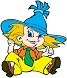  likes painting .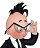  and  likes  helping .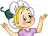 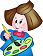   like eating.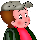  like talking .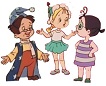   like cooking   .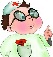 - Взаимопроверка по образцу.  (слайды № 9, 10)(Проверяем лишь форму глагола  to like , а хобби можно дополнять.)Цель: развитие навыков употребления глагола to be и to like , закреплять структуру английских предложений. •	Neznaika is a mite.•	Znaika is a mite.•	Pilyulkin is a mind.•	Medunitsa and Tyubik are mites.Neznaika likes playing tricks.Znaika likes reading.Medunitsa and Tyubik like painting.Ponchik likes cooking and eating. Mites like talking.Pilulkin likes helping.(...)Цель:  упражняться в  употреблении глагола to be и to like,  в построении предложений, используя знакомые слова.2.3Целеполагание и мотивация.Мы уже знаем, что на День Благодарения в Нью-Йорке устраивают большой парад сказочных персонажей. Наши Коротышки тоже хотят поучаствовать, найти новых друзей. Им нужна наша помощь: надо составить заявку. Поможем? Что мы можем рассказать о Коротышках?- Что у нас должно получиться в результате?Цель: уточнить конечный продукт деятельности и его содержание.- характер- увлечения- откуда они- письмо-заявкаЦель: узнать, какая помощь необходима любимым сказочным персонажам, понять, что такая помощь посильна.2.4Планирование.- Возможно ли на одном уроке составить 6 заявок? Что предлагаете?-  Постройте последовательность предстоящей работы из предложенных слов. Какой этап работы потребует больше времени? (слайд № 11)Цель: формировать умение выделять этапы своей работы, предупреждать возможные ошибки.P1: - Разделиться на группы …P2: - А можно первую заявку составить вместе, затем разделиться на 5 групп и составить оставшиеся по образцу.P3: - …..P4: - Продумать содержание, подобрать слова, написать текст, оформить работу.Р5: - Написание текстаЦель: выстроить последовательность действий так, чтобы результат работы был максимально хорошим.2.5 Работа над содержанием и написанием текста.- Из чего будет состоять письмо-заявка?- Я буду спрашивать, а вы  отвечать.Если нам понадобиться слово, которое мы не знаем, где мы его можем найти?1) – Hello!2) – Who is this?3) – Is Znaika a mite?4) – Where is he from?5) - How would you describe his personality?6) – What is his hobby?7) – Do you like Znaika?8) – Goodbye! All the best!(слайд № 12)По образцу составьте в группах остальные письма.Цель: формировать умение отвечать на вопросы,  строить монолог, пользоваться словарем.Р1: - Поприветствовать, рассказать о персонаже, попрощаться.Р2: - А можно план диалога использовать как план рассказа.        (…)Р3: - В словаре (они у всех на партах).Hello!This is Znaika.He is a mite.He is from Sun City.He is smart and cute, kind and brave.He likes reading and helping mites.I like Znaika very much.Goodbye! All the best!Цель: Сначала составить письмо – образец, затем, используя его структуру и знакомые слова, составить письмо о своем коротышке. При необходимости найти нужное слово в русско-английском словаре.3.Подведение итогов.Объяснение домашнего задания.– Прочитаем наши письма-заявки. Обсудим, какие предложения получились, а какие можно дополнить.– Какие новые слова понадобились? Выпишем в словарики.– Чья работа самая лучшая? Почему?– Какие советы вы бы дали тем, кому только еще предстоит такая работа?– Что нам осталось сделать?– Это будет наша домашняя работа. Как будем оформлять?– Что изобразить и как – это ваш выбор, но некоторые условия будут для всех:Работа должна быть аккуратной, законченной.Текст написан удобочитаемыми буквами.Вся работа должна уместиться на формате А4.Цель: сообщить учащимся о домашнем задании, рассмотреть различные способы выполнения, предупредить о возможных ошибках.Например: modest, boastful, …                                dream up,  …..- Оформить.- Нарисовать портрет, картину, диафильм, комикс, …Цель: понять содержание домашнего задания.